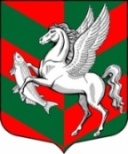 Администрация муниципального образованияСуховское сельское поселение Кировского муниципального района Ленинградской областиП О С Т А Н О В Л Е Н И Еот  20 декабря 2013 года  № 154Об утверждении муниципальной  программы «Совершенствование и развитие автомобильных дорог муниципального образования Суховское сельское поселение Кировского муниципального района Ленинградской области  на 2014-2016 годы»	В целях создания безопасности движения, руководствуясь Федеральными  законами № 131-ФЗ «Об общих принципах организации местного самоуправления в Российской Федерации»  от 21.12.1994 г., № 257-ФЗ от 08.11.2007 "Об автомобильных дорогах и о дорожной деятельности в Российской Федерации и о внесении изменений в отдельные законодательные акты Российской Федерации", постановлением Правительства Ленинградской области от 02.03.2009 г. № 45 «О долгосрочной	 целевой программе «Совершенствование и развитие автомобильных дорог Ленинградской области на 2009-2012 годы», постановлением Правительства Ленинградской области от 18.03.2011 г. № 55 «О внесении изменений в постановление Правительства Ленинградской области от 02.03.2009 г. № 45 «О долгосрочной	 целевой программе «Совершенствование и развитие автомобильных дорог Ленинградской области на 2009-2012 годы», Уставом  МО  Суховское    сельское   поселение, постановлением  администрации Суховского сельского поселения от 08.11.2013 г. № 129 «Об    утверждении   Порядка   разработки   и    реализации   муниципальных  программ муниципального образования Суховское сельское поселение  Кировского муниципального района Ленинградской области»:	1.Утвердить муниципальную программу «Совершенствование и развитие автомобильных дорог муниципального образования Суховское сельское поселение Кировского муниципального района Ленинградской области  на 2014-2016 годы».	2. Настоящее постановление вступает в силу после его официального опубликования в газете «Ладога» и сети «Интернет» на официальном сайте администрации Суховского сельского поселения.Глава администрации                                                                      О.В.Бармина                                                                                                                                   УТВЕРЖДЕНА                                                                                       					              постановлением  администрации	                                                                                            				           МО Суховское сельское поселение Кировского   муниципального района                                                                      				             Ленинградской   области                                                                                                                                            от 20 декабря 2013 года  № 154МУНИЦИПАЛЬНАЯ  ПРОГРАММА «Совершенствование и развитие автомобильных дорог муниципального образования Суховское сельское поселение Кировского муниципального района Ленинградской области  на 2014-2016 годы»Паспорт муниципальной программы «Совершенствование и развитие автомобильных дорог муниципального образования Суховское сельское поселение Кировского муниципального района Ленинградской области  на 2014-2016 годы»Характеристика проблемы и обоснование ее решения программно-целевым методом.	Дорожная сеть муниципального образования Суховское сельское поселение Кировского муниципального района Ленинградской области состоит из автомобильных дорог общего пользования регионального и местного  значения. По территории Суховского сельского поселения проходят:- дороги регионального значения - 21,019 км;- дороги местного значения внутри населенных пунктов – 44,2 км.         Все автомобильные дороги взаимосвязаны с региональными  дорогами,  дорогами местного значения и представляют из себя единую транспортную сеть МО Суховское сельское поселение.	 Автомобильные дороги Суховского сельского поселения не соответствуют нормативным требованиям по транспортно-эксплуатационным показателям. Затруднено движение автомобильного транспорта  к населенным пунктам в период весенне-осенней распутицы, что отрицательно сказывается на решении социальных вопросов проживающего населения. Плохое состояние дорог, а порой и само их отсутствие, является серьезной проблемой. Отсутствие системного подхода к планированию работ в сфере дорожного хозяйства, усугубляемое недостаточным финансированием, привело к тому, что практически все дороги местного значения на территории поселения находятся в неудовлетворительном состоянии. В связи с длительным сроком эксплуатации автомобильных дорог общего пользования, дворовых территорий многоквартирных домов, проездов к дворовым территориям многоквартирных домов без проведения капитального ремонта, увеличением интенсивности движения транспорта, неудовлетворительное техническое состояние дорожных покрытий проезжей части автомобильных дорог общего пользования местного значения, а также вследствие погодно-климатических условий, возникла острая необходимость в проведении ремонта дорог.	Администрация Суховского сельского поселения не может остаться в стороне от решения данной проблемы. Проблему ремонта автомобильных дорог общего пользования местного значения, дворовых территорий многоквартирных домов и проездов к дворовым территориям многоквартирных домов необходимо решать программным способом, предусматривающим совместное финансирование из бюджетов всех уровней, так как решение этих проблем требует значительных материальных затрат.Исходя из значимости ее решения в приемлемые сроки направлений развития дорожной сети разработана  муниципальная  программа «Совершенствование и развитие автомобильных дорог муниципального образования Суховское сельское поселение Кировского муниципального района Ленинградской области  на 2014-2016 годы».2.  Основные цели и задачи  программыГлавной целью муниципальной Программы является создание эффективной сети автомобильных дорог Суховского сельского поселения в результате ремонта и повышения транспортно-эксплуатационного состояния существующих автомобильных дорог в соответствии с действующими нормативными требованиями.          Ожидаемые конечные результаты реализации Программы являются:
 - создание условий для повышения уровня комфортности проживания граждан; - обеспечение сохранности автомобильных дорог общего пользования местного значения, дворовых территорий многоквартирных домов, проездов к дворовым территориям многоквартирных домов МО Суховское сельское поселение; - увеличение срока службы дорожных покрытий; - улучшение технического состояния муниципальных дорог;  - усовершенствование грунтовых покрытий с заменой на переходный тип.Для достижения поставленных в настоящей Программе целей предусматривается решить задачи: - выполнения работ по ремонту дорог общего пользования местного значения  с грунтовым покрытием;
- проведение работ по замене грунтовых дорог на переходный тип покрытия;- восстановление эксплуатационного состояния дорог и проездов, позволяющего обеспечить  нормативные требования.
       Решение этой задачи осуществляется за счет бюджета муниципального образования  Суховское сельское поселение Кировского муниципального района Ленинградской области, частично  путем привлечения из областного бюджета субсидий бюджету поселения на ремонт дорог общего пользования местного значения, что должно обеспечить проведение указанных работ в установленные сроки и поддержание транспортно-эксплуатационного состояния автомобильных дорог в соответствии с действующими нормативными требованиями.Работы по ремонту дорог включают в себя комплекс работ по восстановлению транспортно-эксплуатационных характеристик дорог местного значения, дворовых территорий и проезда к дворовым территориям многоквартирных домов, в том числе и по конструктивным элементам дороги без изменения ее технической категории.Осуществление комплекса мер по восстановлению первоначальных транспортно-эксплуатационных характеристик автомобильных дорог позволит осуществить  восстановление износа  покрытия, устранить все деформации на дорожном покрытии, организации и обеспечения безопасности дорожного движения. 3.  Ресурсное  обеспечение   программыОбщая  сумма  расходов  на  реализацию  мероприятий муниципальной программы    составляет 9 387,00 тыс. руб.  в  т.ч.  по  годам:2014 год – 3 219,00 тыс. руб.;2015 год – 3 219,00 тыс. руб.;2016 год -  3 219,00 тыс. руб.Источниками  финансирования мероприятий  муниципальной программы являются  средства бюджета муниципального образования  Суховское сельское поселение Кировского муниципального района Ленинградской области.   Объемы  расходов  на  выполнение мероприятий программы  ежегодно  уточняются  в  процессе  исполнения бюджета  поселения  на  очередной  финансовый  год. Источником финансирования мероприятий  муниципальной Программы могут  быть субсидии областного бюджета Ленинградской области, плановая сумма расходов составляет  3600,00 тыс. руб. , в  т.ч.  по годам:2014 год – 600,00 тыс. руб.;2015 год – 1500,00 тыс. руб.;2016 год – 1500,00 тыс. руб.4.  Механизм реализации   программыОбщее руководство и контроль за ходом реализации муниципальной программы осуществляет заказчик муниципальной программы - администрация муниципального образования  Суховское сельское поселение Кировского муниципального  района  Ленинградской области. Главный распорядитель бюджетных средств, исполнитель муниципальной  программы – администрация муниципального образования  Суховское сельское поселение Кировского муниципального  района Ленинградской области, которая выполняет обязательства по реализации мероприятий  программы. 	Объемы  финансирования муниципальной программы за счет средств бюджета муниципального образования  Суховское сельское поселение Кировского муниципального района Ленинградской области корректируются при утверждении  бюджета муниципального образования  Суховское сельское поселение Кировского муниципального района Ленинградской области на очередной финансовый год и на плановый период.Распределение денежных средств на ремонт и содержание  автомобильных дорог  муниципального образования  Суховское сельское поселение Кировского муниципального района Ленинградской области производится в  соответствии с   Приложением 1.Финансирование   муниципальной программы осуществляется  в рамках реализации мероприятий долгосрочной целевой программы «Совершенствование и развитие автомобильных дорог Ленинградской области на 2009-2020 годы»  и бюджета  муниципального образования  Суховское сельское поселение Кировского муниципального района Ленинградской области.5.  Оценка  эффективности реализации  программы К  числу  наиболее  значимых  социально-экономических  результатов  модернизации  и  развития  сети  автомобильных  дорог  муниципального  значения  относятся:повышение  уровня  и  улучшение  социальных  условий  жизни населения;улучшение  транспортного  обслуживания  населения, проживающего  в  сельской  местности, за  счет  ремонта автомобильных дорог общего пользования местного значения  в границах населенных  пунктов.Программой определены планируемые результаты реализации  в соответствии с Приложением 2.   Оценка эффективности реализации Программы производится отделом экономического развития администрации. Эффективность реализации Программы в целом оценивается по результатам достижения установленных значений каждого из основных показателей (индикаторов) по годам по отношению к предыдущему году и нарастающим итогом к базовому году.Оценка эффективности реализации Программы проводится на основе анализа:1) степени достижения целей и решения задач муниципальной программы путем сопоставления фактически достигнутых значений основных показателей (индикаторов) программы и их плановых значений. Данное значение (Сд) определяется по формуле:Сд = Зф / Зп x 100%, где:Зф - фактическое значение индикатора (показателя) муниципальной программы;Зп - плановое значение индикатора (показателя) муниципальной программы.2) степени соответствия запланированному уровню затрат и эффективности использования средств муниципального бюджета  и иных источников ресурсного обеспечения программы путем сопоставления плановых и фактических объемов финансирования подпрограмм и основных мероприятий программы по каждому источнику ресурсного обеспечения. Данное значение (Уф) рассчитывается по формуле:Уф = Фф / Фп x 100%, где:Фф - фактический объем финансовых ресурсов, направленный на реализацию муниципальной программы;Фп - плановый объем финансовых ресурсов на соответствующий отчетный период.3) степени реализации мероприятий муниципальной программы на основе сопоставления ожидаемых и фактически полученных результатов по годам на основе ежегодных планов реализации программы.Интервалы значений показателей, характеризующих уровень эффективности:1) высокий уровень эффективности:значения 95 процентов и более показателей муниципальной программы и ее подпрограмм входят в установленный интервал значений для отнесения муниципальной программы к высокому уровню эффективности,не менее 95 процентов мероприятий, запланированных на отчетный год, выполнены в полном объеме;2) удовлетворительный уровень эффективности:значения 80 процентов и более показателей муниципальной программы и ее подпрограмм входят в установленный интервал значений для отнесения муниципальной программы к высокому уровню эффективности,не менее 80 процентов мероприятий, запланированных на отчетный год, выполнены в полном объеме;3) неудовлетворительный уровень эффективности:реализация муниципальной программы не отвечает критериям, указанным в пунктах 1 и 2.6. Система программных мероприятий 	Для решения задач муниципальной программы и достижения поставленных целей разработаны  две подпрограммы, Приложение 1:Подпрограмма 1 "Развитие сети автомобильных дорог  общего пользования местного значения в границах населенных пунктов МО Суховское сельское поселение» муниципальной программы «Совершенствование и развитие автомобильных дорог муниципального образования Суховское сельское поселение" (приложение № 1 к Программе);Подпрограмма 2 "Капитальный ремонт и ремонт дворовых территорий многоквартирных домов, проездов к дворовым территориям многоквартирных домов МО Суховское сельское поселение муниципальной программы «Совершенствование и развитие автомобильных дорог муниципального образования Суховское сельское поселение " (приложение № 2 к Программе).Планируемые показатели финансирования и реализации мероприятий подпрограмм 1 и 2 в целом на территории муниципального образования суховское сельское поселение с указанием ресурсов, источников финансирования и сроков выполнения приведены в приложениях к Подпрограммам.                                                                      			Приложение № 1			     Паспорт подпрограммы 1 «Развитие сети автомобильных дорог  общего пользования местного значения в границах населенных пунктов МО Суховское сельское поселение» муниципальной программы «Совершенствование и развитие автомобильных дорог муниципального образования Суховское сельское поселение» Планируемые результаты реализации  Подпрограммы 1«Развитие сети автомобильных дорог  общего пользования местного значения в границах населенных пунктов МО Суховское сельское поселение» муниципальной программы «Совершенствование и развитие автомобильных дорог муниципального образования Суховское сельское поселение»Обоснования финансовых ресурсов, необходимыхдля реализации мероприятий   Подпрограммы 1  «Развитие сети автомобильных дорог  общего пользования местного значения в границах населенных пунктов МО Суховское сельское поселение» муниципальной программы «Совершенствование и развитие автомобильных дорог муниципального образования Суховское сельское поселение»                                                             Перечень мероприятий Подпрограммы 1  «Развитие сети автомобильных дорог  общего пользования местного значения в границах населенных пунктов МО Суховское сельское поселение» муниципальной программы «Совершенствование и развитие автомобильных дорог муниципального образования Суховское сельское поселение» Приложение № 2			     Паспорт подпрограммы 2 «Капитальный ремонт и ремонт дворовых территорий многоквартирных домов, проездов к дворовым территориям многоквартирных домов МО Суховское сельское поселение» муниципальной программы «Совершенствование и развитие автомобильных дорог муниципального образования Суховское сельское поселение» Планируемые результаты реализации  Подпрограммы 2«Капитальный ремонт и ремонт дворовых территорий многоквартирных домов, проездов к дворовым территориям многоквартирных домов МО Суховское сельское поселение» муниципальной программы «Совершенствование и развитие автомобильных дорог муниципального образования Суховское сельское поселение»Обоснования финансовых ресурсов, необходимыхдля реализации мероприятий   Подпрограммы 2  «Капитальный ремонт и ремонт дворовых территорий многоквартирных домов, проездов к дворовым территориям многоквартирных домов МО Суховское сельское поселение» муниципальной программы «Совершенствование и развитие автомобильных дорог муниципального образования Суховское сельское поселение»                                                             Перечень мероприятий Подпрограммы 2  «Капитальный ремонт и ремонт дворовых территорий многоквартирных домов, проездов к дворовым территориям многоквартирных домов МО Суховское сельское поселение» муниципальной программы «Совершенствование и развитие автомобильных дорог муниципального образования Суховское сельское поселение»Наименование муниципальной 
программы                  «Совершенствование и развитие автомобильных дорог муниципального образования Суховское сельское поселение Кировского муниципального района Ленинградской области  на 2014-2016 годы»«Совершенствование и развитие автомобильных дорог муниципального образования Суховское сельское поселение Кировского муниципального района Ленинградской области  на 2014-2016 годы»«Совершенствование и развитие автомобильных дорог муниципального образования Суховское сельское поселение Кировского муниципального района Ленинградской области  на 2014-2016 годы»«Совершенствование и развитие автомобильных дорог муниципального образования Суховское сельское поселение Кировского муниципального района Ленинградской области  на 2014-2016 годы»Цели муниципальной         
программы                  Создание качественной дорожной сети в результате ремонта и повышения транспортно-эксплуатационного состояния существующих автомобильных дорог  внутри населенных пунктов на территории Суховского сельского поселения.Создание качественной дорожной сети в результате ремонта и повышения транспортно-эксплуатационного состояния существующих автомобильных дорог  внутри населенных пунктов на территории Суховского сельского поселения.Создание качественной дорожной сети в результате ремонта и повышения транспортно-эксплуатационного состояния существующих автомобильных дорог  внутри населенных пунктов на территории Суховского сельского поселения.Создание качественной дорожной сети в результате ремонта и повышения транспортно-эксплуатационного состояния существующих автомобильных дорог  внутри населенных пунктов на территории Суховского сельского поселения.Задачи муниципальной       
программы                  Улучшение транспортно-эксплуатационного состояния соответствующей сети дорог; обеспечение постоянной связи с отдаленными населенными  пунктами по дорогам с твердым покрытием; улучшение условий жизни сельского населения Суховского сельского поселения.Улучшение транспортно-эксплуатационного состояния соответствующей сети дорог; обеспечение постоянной связи с отдаленными населенными  пунктами по дорогам с твердым покрытием; улучшение условий жизни сельского населения Суховского сельского поселения.Улучшение транспортно-эксплуатационного состояния соответствующей сети дорог; обеспечение постоянной связи с отдаленными населенными  пунктами по дорогам с твердым покрытием; улучшение условий жизни сельского населения Суховского сельского поселения.Улучшение транспортно-эксплуатационного состояния соответствующей сети дорог; обеспечение постоянной связи с отдаленными населенными  пунктами по дорогам с твердым покрытием; улучшение условий жизни сельского населения Суховского сельского поселения.Исполнитель муниципальной     
программы                  Администрация Суховского сельского поселенияАдминистрация Суховского сельского поселенияАдминистрация Суховского сельского поселенияАдминистрация Суховского сельского поселенияСоисполнитель муниципальной  
программы                  ЛОГП «Кировское дорожное ремонтно-строительное управление»;МКУ «Управление жилищно-коммунального хозяйства и технического обеспечения» муниципального образования Мгинское городское поселение Кировского муниципального района Ленинградской области;Комитет по дорожному хозяйству Ленинградской областиЛОГП «Кировское дорожное ремонтно-строительное управление»;МКУ «Управление жилищно-коммунального хозяйства и технического обеспечения» муниципального образования Мгинское городское поселение Кировского муниципального района Ленинградской области;Комитет по дорожному хозяйству Ленинградской областиЛОГП «Кировское дорожное ремонтно-строительное управление»;МКУ «Управление жилищно-коммунального хозяйства и технического обеспечения» муниципального образования Мгинское городское поселение Кировского муниципального района Ленинградской области;Комитет по дорожному хозяйству Ленинградской областиЛОГП «Кировское дорожное ремонтно-строительное управление»;МКУ «Управление жилищно-коммунального хозяйства и технического обеспечения» муниципального образования Мгинское городское поселение Кировского муниципального района Ленинградской области;Комитет по дорожному хозяйству Ленинградской областиСроки реализации           
муниципальной программы    2014-2016 годы2014-2016 годы2014-2016 годы2014-2016 годыПеречень подпрограмм       Подпрограмма 1 «Развитие сети автомобильных дорог общего пользования местного значения в границах населенных пунктов МО Суховское сельское поселение муниципальной программы «Совершенствование и развитие автомобильных дорог муниципального образования Суховское сельское поселение»Подпрограмма 2 «Капитальный ремонт и ремонт дворовых территорий многоквартирных домов, проездов к дворовым территориям многоквартирных домов МО Суховское сельское поселение муниципальной программы «Совершенствование и развитие автомобильных дорог муниципального образования Суховское сельское поселение»Подпрограмма 1 «Развитие сети автомобильных дорог общего пользования местного значения в границах населенных пунктов МО Суховское сельское поселение муниципальной программы «Совершенствование и развитие автомобильных дорог муниципального образования Суховское сельское поселение»Подпрограмма 2 «Капитальный ремонт и ремонт дворовых территорий многоквартирных домов, проездов к дворовым территориям многоквартирных домов МО Суховское сельское поселение муниципальной программы «Совершенствование и развитие автомобильных дорог муниципального образования Суховское сельское поселение»Подпрограмма 1 «Развитие сети автомобильных дорог общего пользования местного значения в границах населенных пунктов МО Суховское сельское поселение муниципальной программы «Совершенствование и развитие автомобильных дорог муниципального образования Суховское сельское поселение»Подпрограмма 2 «Капитальный ремонт и ремонт дворовых территорий многоквартирных домов, проездов к дворовым территориям многоквартирных домов МО Суховское сельское поселение муниципальной программы «Совершенствование и развитие автомобильных дорог муниципального образования Суховское сельское поселение»Подпрограмма 1 «Развитие сети автомобильных дорог общего пользования местного значения в границах населенных пунктов МО Суховское сельское поселение муниципальной программы «Совершенствование и развитие автомобильных дорог муниципального образования Суховское сельское поселение»Подпрограмма 2 «Капитальный ремонт и ремонт дворовых территорий многоквартирных домов, проездов к дворовым территориям многоквартирных домов МО Суховское сельское поселение муниципальной программы «Совершенствование и развитие автомобильных дорог муниципального образования Суховское сельское поселение»Источники финансирования   
муниципальной программы,   
в том числе по годам:      Расходы (тыс. рублей)Расходы (тыс. рублей)Расходы (тыс. рублей)Расходы (тыс. рублей)Источники финансирования   
муниципальной программы,   
в том числе по годам:      Всего2014 год2015 год2016 годСредства местного бюджета, поселения9387,03219,03219,03219,0Средства областного бюджета, комитет по дорожному хозяйству Ленинградской области3600,0600,01500,01500,0Планируемые результаты     
реализации муниципальной   
программы                  Обеспечение сохранности существующей сети дорог, ремонт  автомобильных дорог общего пользования местного значения в границах населенных пунктов МО Суховское сельское поселение, обеспечение оптимальных условий движения транспортных средств.Обеспечение сохранности существующей сети дорог, ремонт  автомобильных дорог общего пользования местного значения в границах населенных пунктов МО Суховское сельское поселение, обеспечение оптимальных условий движения транспортных средств.Обеспечение сохранности существующей сети дорог, ремонт  автомобильных дорог общего пользования местного значения в границах населенных пунктов МО Суховское сельское поселение, обеспечение оптимальных условий движения транспортных средств.Обеспечение сохранности существующей сети дорог, ремонт  автомобильных дорог общего пользования местного значения в границах населенных пунктов МО Суховское сельское поселение, обеспечение оптимальных условий движения транспортных средств.Наименование подпрограммы  1       Наименование подпрограммы  1       «Развитие сети автомобильных дорог  общего пользования местного значения в границах населенных пунктов МО Суховское сельское поселение» муниципальной программы «Совершенствование и развитие автомобильных дорог муниципального образования Суховское сельское поселение»«Развитие сети автомобильных дорог  общего пользования местного значения в границах населенных пунктов МО Суховское сельское поселение» муниципальной программы «Совершенствование и развитие автомобильных дорог муниципального образования Суховское сельское поселение»«Развитие сети автомобильных дорог  общего пользования местного значения в границах населенных пунктов МО Суховское сельское поселение» муниципальной программы «Совершенствование и развитие автомобильных дорог муниципального образования Суховское сельское поселение»«Развитие сети автомобильных дорог  общего пользования местного значения в границах населенных пунктов МО Суховское сельское поселение» муниципальной программы «Совершенствование и развитие автомобильных дорог муниципального образования Суховское сельское поселение»«Развитие сети автомобильных дорог  общего пользования местного значения в границах населенных пунктов МО Суховское сельское поселение» муниципальной программы «Совершенствование и развитие автомобильных дорог муниципального образования Суховское сельское поселение»«Развитие сети автомобильных дорог  общего пользования местного значения в границах населенных пунктов МО Суховское сельское поселение» муниципальной программы «Совершенствование и развитие автомобильных дорог муниципального образования Суховское сельское поселение»«Развитие сети автомобильных дорог  общего пользования местного значения в границах населенных пунктов МО Суховское сельское поселение» муниципальной программы «Совершенствование и развитие автомобильных дорог муниципального образования Суховское сельское поселение»Цель подпрограммы                 Цель подпрограммы                 Создание качественной дорожной сети в результате ремонта и повышения транспортно-эксплуатационного состояния существующих автомобильных дорог  внутри населенных пунктов на территории Суховского сельского поселения.Создание качественной дорожной сети в результате ремонта и повышения транспортно-эксплуатационного состояния существующих автомобильных дорог  внутри населенных пунктов на территории Суховского сельского поселения.Создание качественной дорожной сети в результате ремонта и повышения транспортно-эксплуатационного состояния существующих автомобильных дорог  внутри населенных пунктов на территории Суховского сельского поселения.Создание качественной дорожной сети в результате ремонта и повышения транспортно-эксплуатационного состояния существующих автомобильных дорог  внутри населенных пунктов на территории Суховского сельского поселения.Создание качественной дорожной сети в результате ремонта и повышения транспортно-эксплуатационного состояния существующих автомобильных дорог  внутри населенных пунктов на территории Суховского сельского поселения.Создание качественной дорожной сети в результате ремонта и повышения транспортно-эксплуатационного состояния существующих автомобильных дорог  внутри населенных пунктов на территории Суховского сельского поселения.Создание качественной дорожной сети в результате ремонта и повышения транспортно-эксплуатационного состояния существующих автомобильных дорог  внутри населенных пунктов на территории Суховского сельского поселения.Соисполнитель подпрограммы             Соисполнитель подпрограммы             ЛОГП «Кировское дорожное ремонтно-строительное управление»;МКУ «Управление жилищно-коммунального хозяйства и технического обеспечения» муниципального образования Мгинское городское поселение Кировского муниципального района Ленинградской области;Комитет по дорожному хозяйству Ленинградской областиЛОГП «Кировское дорожное ремонтно-строительное управление»;МКУ «Управление жилищно-коммунального хозяйства и технического обеспечения» муниципального образования Мгинское городское поселение Кировского муниципального района Ленинградской области;Комитет по дорожному хозяйству Ленинградской областиЛОГП «Кировское дорожное ремонтно-строительное управление»;МКУ «Управление жилищно-коммунального хозяйства и технического обеспечения» муниципального образования Мгинское городское поселение Кировского муниципального района Ленинградской области;Комитет по дорожному хозяйству Ленинградской областиЛОГП «Кировское дорожное ремонтно-строительное управление»;МКУ «Управление жилищно-коммунального хозяйства и технического обеспечения» муниципального образования Мгинское городское поселение Кировского муниципального района Ленинградской области;Комитет по дорожному хозяйству Ленинградской областиЛОГП «Кировское дорожное ремонтно-строительное управление»;МКУ «Управление жилищно-коммунального хозяйства и технического обеспечения» муниципального образования Мгинское городское поселение Кировского муниципального района Ленинградской области;Комитет по дорожному хозяйству Ленинградской областиЛОГП «Кировское дорожное ремонтно-строительное управление»;МКУ «Управление жилищно-коммунального хозяйства и технического обеспечения» муниципального образования Мгинское городское поселение Кировского муниципального района Ленинградской области;Комитет по дорожному хозяйству Ленинградской областиЛОГП «Кировское дорожное ремонтно-строительное управление»;МКУ «Управление жилищно-коммунального хозяйства и технического обеспечения» муниципального образования Мгинское городское поселение Кировского муниципального района Ленинградской области;Комитет по дорожному хозяйству Ленинградской областиРазработчик подпрограммы          Разработчик подпрограммы          Специалист администрации Суховского сельского поселения по вопросам ЖКХСпециалист администрации Суховского сельского поселения по вопросам ЖКХСпециалист администрации Суховского сельского поселения по вопросам ЖКХСпециалист администрации Суховского сельского поселения по вопросам ЖКХСпециалист администрации Суховского сельского поселения по вопросам ЖКХСпециалист администрации Суховского сельского поселения по вопросам ЖКХСпециалист администрации Суховского сельского поселения по вопросам ЖКХЗадачи подпрограммы               Задачи подпрограммы               - выполнение работ по ремонту дорог общего пользования местного значения  с грунтовым покрытием;
- проведение работ по замене грунтовых дорог на переходный тип покрытия;- восстановление эксплуатационного состояния дорог и проездов, позволяющего обеспечить  нормативные требования.- выполнение работ по ремонту дорог общего пользования местного значения  с грунтовым покрытием;
- проведение работ по замене грунтовых дорог на переходный тип покрытия;- восстановление эксплуатационного состояния дорог и проездов, позволяющего обеспечить  нормативные требования.- выполнение работ по ремонту дорог общего пользования местного значения  с грунтовым покрытием;
- проведение работ по замене грунтовых дорог на переходный тип покрытия;- восстановление эксплуатационного состояния дорог и проездов, позволяющего обеспечить  нормативные требования.- выполнение работ по ремонту дорог общего пользования местного значения  с грунтовым покрытием;
- проведение работ по замене грунтовых дорог на переходный тип покрытия;- восстановление эксплуатационного состояния дорог и проездов, позволяющего обеспечить  нормативные требования.- выполнение работ по ремонту дорог общего пользования местного значения  с грунтовым покрытием;
- проведение работ по замене грунтовых дорог на переходный тип покрытия;- восстановление эксплуатационного состояния дорог и проездов, позволяющего обеспечить  нормативные требования.- выполнение работ по ремонту дорог общего пользования местного значения  с грунтовым покрытием;
- проведение работ по замене грунтовых дорог на переходный тип покрытия;- восстановление эксплуатационного состояния дорог и проездов, позволяющего обеспечить  нормативные требования.- выполнение работ по ремонту дорог общего пользования местного значения  с грунтовым покрытием;
- проведение работ по замене грунтовых дорог на переходный тип покрытия;- восстановление эксплуатационного состояния дорог и проездов, позволяющего обеспечить  нормативные требования.Сроки реализации подпрограммы     Сроки реализации подпрограммы     2014-2016 годы2014-2016 годы2014-2016 годы2014-2016 годы2014-2016 годы2014-2016 годы2014-2016 годыИсточники            
финансирования       
подпрограммы по годам
реализации и главным 
распорядителям       
бюджетных средств,   
в том числе по годам:Наименование
подпрограммыГлавный      
распорядитель
бюджетных    
средств      Источник      
финансированияРасходы (тыс. рублей)                                    Расходы (тыс. рублей)                                    Расходы (тыс. рублей)                                    Расходы (тыс. рублей)                                    Расходы (тыс. рублей)                                    Источники            
финансирования       
подпрограммы по годам
реализации и главным 
распорядителям       
бюджетных средств,   
в том числе по годам:Наименование
подпрограммыГлавный      
распорядитель
бюджетных    
средств      Источник      
финансированияОчередной  
финансовый 
год        2014г.плановогопериода2015г.плановогопериода2016г.плановогопериодаИтогоИсточники            
финансирования       
подпрограммы по годам
реализации и главным 
распорядителям       
бюджетных средств,   
в том числе по годам:«Развитие сети автомобильных дорог  общего пользования местного значения в границах населенных пунктов МО Суховское сельское поселение» муниципальной программы «Совершенствование и развитие автомобильных дорог муниципального образования Суховское сельское поселение»Администрация Суховского сельского поселенияВсего         Источники            
финансирования       
подпрограммы по годам
реализации и главным 
распорядителям       
бюджетных средств,   
в том числе по годам:«Развитие сети автомобильных дорог  общего пользования местного значения в границах населенных пунктов МО Суховское сельское поселение» муниципальной программы «Совершенствование и развитие автомобильных дорог муниципального образования Суховское сельское поселение»Администрация Суховского сельского поселенияВ том числе: Источники            
финансирования       
подпрограммы по годам
реализации и главным 
распорядителям       
бюджетных средств,   
в том числе по годам:«Развитие сети автомобильных дорог  общего пользования местного значения в границах населенных пунктов МО Суховское сельское поселение» муниципальной программы «Совершенствование и развитие автомобильных дорог муниципального образования Суховское сельское поселение»Администрация Суховского сельского поселенияСредства      
бюджета       
Ленинградской области     600,01500,01500,03600,00Источники            
финансирования       
подпрограммы по годам
реализации и главным 
распорядителям       
бюджетных средств,   
в том числе по годам:«Развитие сети автомобильных дорог  общего пользования местного значения в границах населенных пунктов МО Суховское сельское поселение» муниципальной программы «Совершенствование и развитие автомобильных дорог муниципального образования Суховское сельское поселение»Администрация Суховского сельского поселенияСредства      
бюджета    
поселения         3184,2933178,503178,509 541,293Планируемые результаты реализации 
подпрограммы                      Планируемые результаты реализации 
подпрограммы                      Обеспечение сохранности существующей сети дорог, ремонт  автомобильных дорог общего пользования местного значения в границах населенных пунктов МО Суховское сельское поселение, обеспечение оптимальных условий движения транспортных средств.Обеспечение сохранности существующей сети дорог, ремонт  автомобильных дорог общего пользования местного значения в границах населенных пунктов МО Суховское сельское поселение, обеспечение оптимальных условий движения транспортных средств.Обеспечение сохранности существующей сети дорог, ремонт  автомобильных дорог общего пользования местного значения в границах населенных пунктов МО Суховское сельское поселение, обеспечение оптимальных условий движения транспортных средств.Обеспечение сохранности существующей сети дорог, ремонт  автомобильных дорог общего пользования местного значения в границах населенных пунктов МО Суховское сельское поселение, обеспечение оптимальных условий движения транспортных средств.Обеспечение сохранности существующей сети дорог, ремонт  автомобильных дорог общего пользования местного значения в границах населенных пунктов МО Суховское сельское поселение, обеспечение оптимальных условий движения транспортных средств.Обеспечение сохранности существующей сети дорог, ремонт  автомобильных дорог общего пользования местного значения в границах населенных пунктов МО Суховское сельское поселение, обеспечение оптимальных условий движения транспортных средств.Обеспечение сохранности существующей сети дорог, ремонт  автомобильных дорог общего пользования местного значения в границах населенных пунктов МО Суховское сельское поселение, обеспечение оптимальных условий движения транспортных средств.N  
п/пЗадача,      
направленная 
на достижение
цели         Планируемый объем   
финансирования      
на решение данной   
задачи (тыс. руб.)  Планируемый объем   
финансирования      
на решение данной   
задачи (тыс. руб.)  Количественные 
и/ или         
качественные   
целевые        
показатели,    
характеризующие
достижение     
целей и решение
задач          Единица  
измеренияОценка базового      
значения     
показателя   
(на начало   
реализации   
подпрограммы)( км)Планируемое значение показателя по годам          
реализации   ( км)                                     Планируемое значение показателя по годам          
реализации   ( км)                                     Планируемое значение показателя по годам          
реализации   ( км)                                     N  
п/пЗадача,      
направленная 
на достижение
цели         Бюджет  поселения   Бюджет Ленинградской областиКоличественные 
и/ или         
качественные   
целевые        
показатели,    
характеризующие
достижение     
целей и решение
задач          Единица  
измеренияОценка базового      
значения     
показателя   
(на начало   
реализации   
подпрограммы)( км)2014 год2015 год2016 год1 Задача 1Ремонт автомобильных дорог общего пользования  с грунтовым покрытием2538,893600,00Показатель 1Протяженность отремонтированных участков  а/дорог общего пользования Кировского муниципального районакм27,952,242,502,501 Задача 1Ремонт автомобильных дорог общего пользования  с грунтовым покрытием2538,893600,00Показатель 2Доля протяженности а/дорог общего пользования Кировского муниципального района,соответствующая нормативным требованиям%63,2030,1932,6935,192Задача 2Содержание автомобильных дорог общего пользования Кировского муниципального района 358,400Показатель 1Выполнение работ по расчистке дорог от снега и отсыпке дорог  внутри населенных пунктов по поселениюкм44,2044,2044,2044,20Наименование  
мероприятия   
подпрограммы 1    

<1>Источник      
финансирования
<2>Расчет       
необходимых  
финансовых   
ресурсов     
на реализацию
мероприятия  ( тыс.руб.)
<3>Общий объем   
финансовых    
ресурсов,     
необходимых   
для реализации
мероприятия,  в том числе   
по годам <4>( тыс.руб.)Эксплуатационные
расходы,        
возникающие     
в результате    
реализации      
мероприятия <5>1.Проведение ремонтных работ дорог общего пользования МО Суховское сельское поселениеАдминистрация Суховского сельского поселенияБюджет Ленинградской области8 895,8933 600,002014 год –2 538,8932015 год – 3 178,502016 год – 3 178,502014 год – 600,002015 год – 1 500,002016 год – 1 500,0002.Содержание дорог общего пользования МО Суховское сельское поселениеАдминистрация Суховского сельского поселения1 362,202014 год – 645,402015 год – 358,402016 год – 358,400Nп/пМероприятияпо реализациипрограммы(подпрограммы)ИсточникифинансированияСрокисполнениямероприятияОбъемфинансированиямероприятияв текущемфинансовом году(руб.)Всего(руб.)Объем финансирования по годам (тыс. руб.)Объем финансирования по годам (тыс. руб.)Объем финансирования по годам (тыс. руб.)Объем финансирования по годам (тыс. руб.)Объем финансирования по годам (тыс. руб.)Ответственныйза выполнениемероприятияпрограммы(подпрограммы)Планируемыерезультатывыполнениямероприятийпрограммы(подпрограммы)Nп/пМероприятияпо реализациипрограммы(подпрограммы)ИсточникифинансированияСрокисполнениямероприятияОбъемфинансированиямероприятияв текущемфинансовом году(руб.)Всего(руб.)Очереднойфинан-совыйгод2014 годплановогопериода2015 годплановогопериода2016 годплановогопериодаОтветственныйза выполнениемероприятияпрограммы(подпрограммы)Планируемыерезультатывыполнениямероприятийпрограммы(подпрограммы)123456789101112131.Основные мероприятия: мероприятия по ремонту дорог общего пользования в рамках подпрограммы «Развитие сети автомобильных дорог  общего пользования местного значения в границах населенных пунктов МО Суховское сельское поселение» муниципальной программы «Совершенствование и развитие автомобильных дорог муниципального образования Суховское сельское поселение»Итого2014-2016г.3184,2933178,503178,501.Основные мероприятия: мероприятия по ремонту дорог общего пользования в рамках подпрограммы «Развитие сети автомобильных дорог  общего пользования местного значения в границах населенных пунктов МО Суховское сельское поселение» муниципальной программы «Совершенствование и развитие автомобильных дорог муниципального образования Суховское сельское поселение»Средствабюджета поселенияСредства      
бюджета       
Ленинградской области       2014-2016г.3184,293600,00 3178,501500,003178,501500,00Специалист администрации Суховского сельского поселения по вопросам ЖКХ Выполнить мероприятия подпрограммы на 100%1.1.Мероприятие 1Ремонт дороги общего пользования местного значения внутри населенного пункта д. Гавсарь (от д. № 1 до д. № 57),протяженность 1,070 км.Итого2014-2016г.2538,8931.1.Мероприятие 1Ремонт дороги общего пользования местного значения внутри населенного пункта д. Гавсарь (от д. № 1 до д. № 57),протяженность 1,070 км.Средства Бюджета поселения 2014 г.1463,329Специалист администрации Суховского сельского поселения по вопросам ЖКХПроведение ремонтных работ дорог общего пользования МО Суховское сельское поселение1.2.Мероприятия 2     Ремонт дороги общего пользования местного значения внутри населенного пункта д. Кобона, ул. Староладожский канал 2-я линия от д. № 5 до д. № 11, протяженность 0,085 км.Итого2014-2016 г.1.2.Мероприятия 2     Ремонт дороги общего пользования местного значения внутри населенного пункта д. Кобона, ул. Староладожский канал 2-я линия от д. № 5 до д. № 11, протяженность 0,085 км.Средства Бюджета поселения 2014 г.150,872Специалист администрации Суховского сельского поселения по вопросам ЖКХПроведение ремонтных работ дорог общего пользования МО Суховское сельское поселение1.3.Мероприятия 3     Ремонт дороги общего пользования местного значения внутри населенного пункта д. Лаврово, ул. Староладожский канал от д. № 20 до д. № 64, протяженность 0,800км.Итого2014-2016 г.Проведение ремонтных работ дорог общего пользования МО Суховское сельское поселение1.3.Мероприятия 3     Ремонт дороги общего пользования местного значения внутри населенного пункта д. Лаврово, ул. Староладожский канал от д. № 20 до д. № 64, протяженность 0,800км.Средства Бюджета поселения2014 г.903,692Специалист администрации Суховского сельского поселения по вопросам ЖКХПроведение ремонтных работ дорог общего пользования МО Суховское сельское поселение1.4.Мероприятия 3     Ремонт дороги общего пользования местного значения внутри населенного пункта д. Сухое от д. 30 до 38, протяженность 0,181кмИтого2014-2016 г.Проведение ремонтных работ дорог общего пользования МО Суховское сельское поселение1.4.Мероприятия 3     Ремонт дороги общего пользования местного значения внутри населенного пункта д. Сухое от д. 30 до 38, протяженность 0,181кмСредства Бюджета поселения2014 г.21,00Специалист администрации Суховского сельского поселения по вопросам ЖКХ1.4.Мероприятия 3     Ремонт дороги общего пользования местного значения внутри населенного пункта д. Сухое от д. 30 до 38, протяженность 0,181кмСредства      
бюджета       
Ленинградской области       2014 г.600,00Специалист администрации Суховского сельского поселения по вопросам ЖКХ2.Основные мероприятия: мероприятия по содержанию дорог общего пользования в рамках подпрограммы «Развитие сети автомобильных дорог  общего пользования местного значения в границах населенных пунктов МО Суховское сельское поселение» муниципальной программы «Совершенствование и развитие автомобильных дорог муниципального образования Суховское сельское поселение»Итого2014-2016 г.645,40Проведение мероприятий по содержанию дорог общего пользования МО Суховское сельское поселение2.Основные мероприятия: мероприятия по содержанию дорог общего пользования в рамках подпрограммы «Развитие сети автомобильных дорог  общего пользования местного значения в границах населенных пунктов МО Суховское сельское поселение» муниципальной программы «Совершенствование и развитие автомобильных дорог муниципального образования Суховское сельское поселение»Средствабюджета поселения2014 г.358,40Специалист администрации Суховского сельского поселения по вопросам ЖКХПроведение мероприятий по содержанию дорог общего пользования МО Суховское сельское поселение2.1.Мероприятия 1     Расчистка дорог  общего пользования местного значения внутри населенных пунктов Итого2014-2016 г.2.1.Мероприятия 1     Расчистка дорог  общего пользования местного значения внутри населенных пунктов Средства Бюджета поселения2014 г.186,65Специалист администрации Суховского сельского поселения по вопросам ЖКХ2.2.Мероприятия 2     Отсыпка дорог  общего пользования местного значения внутри населенных пунктов: д. Лаврово, д. Лемасарь, д. Кобона, д. Леднево.Итого2014-2016 г.2.2.Мероприятия 2     Отсыпка дорог  общего пользования местного значения внутри населенных пунктов: д. Лаврово, д. Лемасарь, д. Кобона, д. Леднево.Средства Бюджета поселения2014 г.171,75Специалист администрации Суховского сельского поселения по вопросам ЖКХ3.Основные мероприятия: мероприятия по содержанию дорог общего пользования в рамках подпрограммы «Развитие сети автомобильных дорог  общего пользования местного значения в границах населенных пунктов МО Суховское сельское поселение» муниципальной программы «Совершенствование и развитие автомобильных дорог муниципального образования Суховское сельское поселение»Итого2014-2016 г.Специалист администрации Суховского сельского поселения по вопросам ЖКХ3.Основные мероприятия: мероприятия по содержанию дорог общего пользования в рамках подпрограммы «Развитие сети автомобильных дорог  общего пользования местного значения в границах населенных пунктов МО Суховское сельское поселение» муниципальной программы «Совершенствование и развитие автомобильных дорог муниципального образования Суховское сельское поселение»Средствабюджета поселения2014 г.287,00Специалист администрации Суховского сельского поселения по вопросам ЖКХ3.1.Мероприятия 1     Составление, проверка смет на проведение текущего ремонта дорог общего пользования и осуществление строительного контроля в рамках подпрограммы «Развитие сети автомобильных дорог  общего пользования местного значения в границах населенных пунктов МО Суховское сельское поселение» муниципальной программы «Совершенствование и развитие автомобильных дорог муниципального образования Суховское сельское поселение»Итого2014-2016 г.3.1.Мероприятия 1     Составление, проверка смет на проведение текущего ремонта дорог общего пользования и осуществление строительного контроля в рамках подпрограммы «Развитие сети автомобильных дорог  общего пользования местного значения в границах населенных пунктов МО Суховское сельское поселение» муниципальной программы «Совершенствование и развитие автомобильных дорог муниципального образования Суховское сельское поселение»Средствабюджета поселения2014 г.87,003.1.Мероприятия 2     Приобретение техники для выполнения работ по содержанию  дорог общего пользования и осуществление строительного контроля в рамках подпрограммы «Развитие сети автомобильных дорог  общего пользования местного значения в границах населенных пунктов МО Суховское сельское поселение» муниципальной программы «Совершенствование и развитие автомобильных дорог муниципального образования Суховское сельское поселение»Средствабюджета поселения2014 г.200,003.1.Мероприятия 2     Приобретение техники для выполнения работ по содержанию  дорог общего пользования и осуществление строительного контроля в рамках подпрограммы «Развитие сети автомобильных дорог  общего пользования местного значения в границах населенных пунктов МО Суховское сельское поселение» муниципальной программы «Совершенствование и развитие автомобильных дорог муниципального образования Суховское сельское поселение»Средствабюджета поселения2014 г.200,003.1.Мероприятия 2     Приобретение техники для выполнения работ по содержанию  дорог общего пользования и осуществление строительного контроля в рамках подпрограммы «Развитие сети автомобильных дорог  общего пользования местного значения в границах населенных пунктов МО Суховское сельское поселение» муниципальной программы «Совершенствование и развитие автомобильных дорог муниципального образования Суховское сельское поселение»Наименование подпрограммы  2       Наименование подпрограммы  2       «Капитальный ремонт и ремонт дворовых территорий многоквартирных домов, проездов к дворовым территориям многоквартирных домов МО Суховское сельское поселение» муниципальной программы «Совершенствование и развитие автомобильных дорог муниципального образования Суховское сельское поселение» «Капитальный ремонт и ремонт дворовых территорий многоквартирных домов, проездов к дворовым территориям многоквартирных домов МО Суховское сельское поселение» муниципальной программы «Совершенствование и развитие автомобильных дорог муниципального образования Суховское сельское поселение» «Капитальный ремонт и ремонт дворовых территорий многоквартирных домов, проездов к дворовым территориям многоквартирных домов МО Суховское сельское поселение» муниципальной программы «Совершенствование и развитие автомобильных дорог муниципального образования Суховское сельское поселение» «Капитальный ремонт и ремонт дворовых территорий многоквартирных домов, проездов к дворовым территориям многоквартирных домов МО Суховское сельское поселение» муниципальной программы «Совершенствование и развитие автомобильных дорог муниципального образования Суховское сельское поселение» «Капитальный ремонт и ремонт дворовых территорий многоквартирных домов, проездов к дворовым территориям многоквартирных домов МО Суховское сельское поселение» муниципальной программы «Совершенствование и развитие автомобильных дорог муниципального образования Суховское сельское поселение» «Капитальный ремонт и ремонт дворовых территорий многоквартирных домов, проездов к дворовым территориям многоквартирных домов МО Суховское сельское поселение» муниципальной программы «Совершенствование и развитие автомобильных дорог муниципального образования Суховское сельское поселение» «Капитальный ремонт и ремонт дворовых территорий многоквартирных домов, проездов к дворовым территориям многоквартирных домов МО Суховское сельское поселение» муниципальной программы «Совершенствование и развитие автомобильных дорог муниципального образования Суховское сельское поселение» Цель подпрограммы                 Цель подпрограммы                 -  создание условий для повышения уровня комфортности проживания граждан; - обеспечение сохранности автомобильных дорог общего пользования местного значения, дворовых территорий многоквартирных домов, проездов к дворовым территориям многоквартирных домов МО Суховское сельское поселение.-  создание условий для повышения уровня комфортности проживания граждан; - обеспечение сохранности автомобильных дорог общего пользования местного значения, дворовых территорий многоквартирных домов, проездов к дворовым территориям многоквартирных домов МО Суховское сельское поселение.-  создание условий для повышения уровня комфортности проживания граждан; - обеспечение сохранности автомобильных дорог общего пользования местного значения, дворовых территорий многоквартирных домов, проездов к дворовым территориям многоквартирных домов МО Суховское сельское поселение.-  создание условий для повышения уровня комфортности проживания граждан; - обеспечение сохранности автомобильных дорог общего пользования местного значения, дворовых территорий многоквартирных домов, проездов к дворовым территориям многоквартирных домов МО Суховское сельское поселение.-  создание условий для повышения уровня комфортности проживания граждан; - обеспечение сохранности автомобильных дорог общего пользования местного значения, дворовых территорий многоквартирных домов, проездов к дворовым территориям многоквартирных домов МО Суховское сельское поселение.-  создание условий для повышения уровня комфортности проживания граждан; - обеспечение сохранности автомобильных дорог общего пользования местного значения, дворовых территорий многоквартирных домов, проездов к дворовым территориям многоквартирных домов МО Суховское сельское поселение.-  создание условий для повышения уровня комфортности проживания граждан; - обеспечение сохранности автомобильных дорог общего пользования местного значения, дворовых территорий многоквартирных домов, проездов к дворовым территориям многоквартирных домов МО Суховское сельское поселение.Соисполнитель подпрограммы             Соисполнитель подпрограммы             ЛОГП «Кировское дорожное ремонтно-строительное управление»;МКУ «Управление жилищно-коммунального хозяйства и технического обеспечения» муниципального образования Мгинское городское поселение Кировского муниципального района Ленинградской области;Комитет по дорожному хозяйству Ленинградской областиЛОГП «Кировское дорожное ремонтно-строительное управление»;МКУ «Управление жилищно-коммунального хозяйства и технического обеспечения» муниципального образования Мгинское городское поселение Кировского муниципального района Ленинградской области;Комитет по дорожному хозяйству Ленинградской областиЛОГП «Кировское дорожное ремонтно-строительное управление»;МКУ «Управление жилищно-коммунального хозяйства и технического обеспечения» муниципального образования Мгинское городское поселение Кировского муниципального района Ленинградской области;Комитет по дорожному хозяйству Ленинградской областиЛОГП «Кировское дорожное ремонтно-строительное управление»;МКУ «Управление жилищно-коммунального хозяйства и технического обеспечения» муниципального образования Мгинское городское поселение Кировского муниципального района Ленинградской области;Комитет по дорожному хозяйству Ленинградской областиЛОГП «Кировское дорожное ремонтно-строительное управление»;МКУ «Управление жилищно-коммунального хозяйства и технического обеспечения» муниципального образования Мгинское городское поселение Кировского муниципального района Ленинградской области;Комитет по дорожному хозяйству Ленинградской областиЛОГП «Кировское дорожное ремонтно-строительное управление»;МКУ «Управление жилищно-коммунального хозяйства и технического обеспечения» муниципального образования Мгинское городское поселение Кировского муниципального района Ленинградской области;Комитет по дорожному хозяйству Ленинградской областиЛОГП «Кировское дорожное ремонтно-строительное управление»;МКУ «Управление жилищно-коммунального хозяйства и технического обеспечения» муниципального образования Мгинское городское поселение Кировского муниципального района Ленинградской области;Комитет по дорожному хозяйству Ленинградской областиРазработчик подпрограммы          Разработчик подпрограммы          Специалист администрации Суховского сельского поселения по вопросам ЖКХСпециалист администрации Суховского сельского поселения по вопросам ЖКХСпециалист администрации Суховского сельского поселения по вопросам ЖКХСпециалист администрации Суховского сельского поселения по вопросам ЖКХСпециалист администрации Суховского сельского поселения по вопросам ЖКХСпециалист администрации Суховского сельского поселения по вопросам ЖКХСпециалист администрации Суховского сельского поселения по вопросам ЖКХЗадачи подпрограммы               Задачи подпрограммы                проведение мероприятий по капитальному ремонту и ремонту дорог общего пользования местного значения, дворовых территорий многоквартирных домов, проездов к дворовым территориям многоквартирных домов. проведение мероприятий по капитальному ремонту и ремонту дорог общего пользования местного значения, дворовых территорий многоквартирных домов, проездов к дворовым территориям многоквартирных домов. проведение мероприятий по капитальному ремонту и ремонту дорог общего пользования местного значения, дворовых территорий многоквартирных домов, проездов к дворовым территориям многоквартирных домов. проведение мероприятий по капитальному ремонту и ремонту дорог общего пользования местного значения, дворовых территорий многоквартирных домов, проездов к дворовым территориям многоквартирных домов. проведение мероприятий по капитальному ремонту и ремонту дорог общего пользования местного значения, дворовых территорий многоквартирных домов, проездов к дворовым территориям многоквартирных домов. проведение мероприятий по капитальному ремонту и ремонту дорог общего пользования местного значения, дворовых территорий многоквартирных домов, проездов к дворовым территориям многоквартирных домов. проведение мероприятий по капитальному ремонту и ремонту дорог общего пользования местного значения, дворовых территорий многоквартирных домов, проездов к дворовым территориям многоквартирных домов.Сроки реализации подпрограммы     Сроки реализации подпрограммы     2014-2016 годы2014-2016 годы2014-2016 годы2014-2016 годы2014-2016 годы2014-2016 годы2014-2016 годыИсточники            
финансирования       
подпрограммы по годам
реализации и главным 
распорядителям       
бюджетных средств,   
в том числе по годам:Наименование
подпрограммыГлавный      
распорядитель
бюджетных    
средств      Источник      
финансированияРасходы (тыс. рублей)                                    Расходы (тыс. рублей)                                    Расходы (тыс. рублей)                                    Расходы (тыс. рублей)                                    Расходы (тыс. рублей)                                    Источники            
финансирования       
подпрограммы по годам
реализации и главным 
распорядителям       
бюджетных средств,   
в том числе по годам:Наименование
подпрограммыГлавный      
распорядитель
бюджетных    
средств      Источник      
финансированияОчередной  
финансовый 
год        2014г.плановогопериода2015г.плановогопериода2016г.плановогопериодаИтогоИсточники            
финансирования       
подпрограммы по годам
реализации и главным 
распорядителям       
бюджетных средств,   
в том числе по годам:«Капитальный ремонт и ремонт дворовых территорий многоквартирных домов, проездов к дворовым территориям многоквартирных домов МО Суховское сельское поселение» муниципальной программы «Совершенствование и развитие автомобильных дорог муниципального образования Суховское сельское поселение»Администрация Суховского сельского поселенияВсего         Источники            
финансирования       
подпрограммы по годам
реализации и главным 
распорядителям       
бюджетных средств,   
в том числе по годам:«Капитальный ремонт и ремонт дворовых территорий многоквартирных домов, проездов к дворовым территориям многоквартирных домов МО Суховское сельское поселение» муниципальной программы «Совершенствование и развитие автомобильных дорог муниципального образования Суховское сельское поселение»Администрация Суховского сельского поселенияВ том числе: Источники            
финансирования       
подпрограммы по годам
реализации и главным 
распорядителям       
бюджетных средств,   
в том числе по годам:«Капитальный ремонт и ремонт дворовых территорий многоквартирных домов, проездов к дворовым территориям многоквартирных домов МО Суховское сельское поселение» муниципальной программы «Совершенствование и развитие автомобильных дорог муниципального образования Суховское сельское поселение»Администрация Суховского сельского поселенияСредства      
бюджета    
поселения         34,70740,5040,50115,707Источники            
финансирования       
подпрограммы по годам
реализации и главным 
распорядителям       
бюджетных средств,   
в том числе по годам:«Капитальный ремонт и ремонт дворовых территорий многоквартирных домов, проездов к дворовым территориям многоквартирных домов МО Суховское сельское поселение» муниципальной программы «Совершенствование и развитие автомобильных дорог муниципального образования Суховское сельское поселение»Администрация Суховского сельского поселенияСредства      
бюджета       
Ленинградской области       0125,00125,00250,00Планируемые результаты реализации 
подпрограммы                      Планируемые результаты реализации 
подпрограммы                      Выполнить капитальный ремонт и ремонт дворовых территорий и  проездов к  дворовой  территории  многоквартирных  домов населенных пунктов МО Суховское сельское поселениеВыполнить капитальный ремонт и ремонт дворовых территорий и  проездов к  дворовой  территории  многоквартирных  домов населенных пунктов МО Суховское сельское поселениеВыполнить капитальный ремонт и ремонт дворовых территорий и  проездов к  дворовой  территории  многоквартирных  домов населенных пунктов МО Суховское сельское поселениеВыполнить капитальный ремонт и ремонт дворовых территорий и  проездов к  дворовой  территории  многоквартирных  домов населенных пунктов МО Суховское сельское поселениеВыполнить капитальный ремонт и ремонт дворовых территорий и  проездов к  дворовой  территории  многоквартирных  домов населенных пунктов МО Суховское сельское поселениеВыполнить капитальный ремонт и ремонт дворовых территорий и  проездов к  дворовой  территории  многоквартирных  домов населенных пунктов МО Суховское сельское поселениеВыполнить капитальный ремонт и ремонт дворовых территорий и  проездов к  дворовой  территории  многоквартирных  домов населенных пунктов МО Суховское сельское поселениеN  
п/пЗадача,      
направленная 
на достижение
цели         Планируемый объем   
финансирования      
на решение данной   
задачи (тыс. руб.)  Планируемый объем   
финансирования      
на решение данной   
задачи (тыс. руб.)  Количественные 
и/ или         
качественные   
целевые        
показатели,    
характеризующие
достижение     
целей и решение
задач          Единица  
измеренияОценка базового      
значения     
показателя   
(на начало   
реализации   
подпрограммы)( км)Планируемое значение показателя по годам          
реализации   ( км)                                     Планируемое значение показателя по годам          
реализации   ( км)                                     Планируемое значение показателя по годам          
реализации   ( км)                                     N  
п/пЗадача,      
направленная 
на достижение
цели         Бюджет  поселения   Бюджет Ленинградской областиКоличественные 
и/ или         
качественные   
целевые        
показатели,    
характеризующие
достижение     
целей и решение
задач          Единица  
измеренияОценка базового      
значения     
показателя   
(на начало   
реализации   
подпрограммы)( км)2014 год2015 год2016 год1 Задача 1Ремонт дворовых территорий многоквартирных домов, проездов к дворовым территориям многоквартирных домов МО Суховское сельское поселение19,707Показатель 1Протяженность отремонтированных участков  дворовых территорий многоквартирных домов, проездов к дворовым территориям многоквартирных домов МО Суховское сельское поселениекм0,0170,0170,0200,0202Задача 2Составление и проверка смет  по ремонту дворовых территорий15,500Показатель 1Выполнение работ по составлению и проверке смет  по ремонту дворовых территорийшт1111Наименование  
мероприятия   
подпрограммы 1    

<1>Источник      
финансирования
<2>Расчет       
необходимых  
финансовых   
ресурсов     
на реализацию
мероприятия  ( тыс.руб.)
<3>Общий объем   
финансовых    
ресурсов,     
необходимых   
для реализации
мероприятия,  в том числе   
по годам <4>( тыс.руб.)Эксплуатационные
расходы,        
возникающие     
в результате    
реализации      
мероприятия <5>1.Проведение ремонта дворовых территорий многоквартирных домов, проездов к дворовым территориям многоквартирных домов МО Суховское сельское поселениеАдминистрация Суховского сельского поселенияБюджет Ленинградской области115,707250,002014 год – 34,7072015 год – 40,502016 год – 40,502014 год – 02015 год – 125,002016 год – 125,0002. Составление и проверка смет  по ремонту дворовых территорий МО Суховское сельское поселениеАдминистрация Суховского сельского поселения46,502014 год – 15,502015 год – 15,502016 год – 15,500Nп/пМероприятияпо реализациипрограммы(подпрограммы)ИсточникифинансированияСрокисполнениямероприятияОбъемфинансированиямероприятияв текущемфинансовом году(руб.)Всего(руб.)Объем финансирования по годам (тыс. руб.)Объем финансирования по годам (тыс. руб.)Объем финансирования по годам (тыс. руб.)Объем финансирования по годам (тыс. руб.)Объем финансирования по годам (тыс. руб.)Ответственныйза выполнениемероприятияпрограммы(подпрограммы)Планируемыерезультатывыполнениямероприятийпрограммы(подпрограммы)Nп/пМероприятияпо реализациипрограммы(подпрограммы)ИсточникифинансированияСрокисполнениямероприятияОбъемфинансированиямероприятияв текущемфинансовом году(руб.)Всего(руб.)Очереднойфинан-совыйгод2014 годплановогопериода2015 годплановогопериода2016 годплановогопериодаОтветственныйза выполнениемероприятияпрограммы(подпрограммы)Планируемыерезультатывыполнениямероприятийпрограммы(подпрограммы)123456789101112131.Основные мероприятия: мероприятия по ремонт дворовых территорий в рамках подпрограммы «Капитальный ремонт и ремонт дворовых территорий многоквартирных домов, проездов к дворовым территориям многоквартирных домов МО Суховское сельское поселение» муниципальной программы «Совершенствование и развитие автомобильных дорог муниципального образования Суховское сельское поселение» Итого2014-2016г.34,70740,5040,501.Основные мероприятия: мероприятия по ремонт дворовых территорий в рамках подпрограммы «Капитальный ремонт и ремонт дворовых территорий многоквартирных домов, проездов к дворовым территориям многоквартирных домов МО Суховское сельское поселение» муниципальной программы «Совершенствование и развитие автомобильных дорог муниципального образования Суховское сельское поселение» Средствабюджета поселенияСредства      
бюджета       
Ленинградской области       2014-2016г.34,7070 40,50125,0040,50125,00Специалист администрации Суховского сельского поселения по вопросам ЖКХ Выполнить мероприятия подпрограммы на 100%1.1.Мероприятие 1ремонт дворовых территорий многоквартирных домов, проездов к дворовым территориям многоквартирных домов д. Вытав  д. 26,Итого2014-2016г.1.1.Мероприятие 1ремонт дворовых территорий многоквартирных домов, проездов к дворовым территориям многоквартирных домов д. Вытав  д. 26,Средства Бюджета поселения 2014 г.19,207Специалист администрации Суховского сельского поселения по вопросам ЖКХРемонт дворовых территорий многоквартирных домов, проездов к дворовым территориям многоквартирных домов МО Суховское сельское поселение1.2Мероприятия 2     Составление и проверка смет по ремонту дворовых территорий рамках подпрограммы «Капитальный ремонт и ремонт дворовых территорий многоквартирных домов, проездов к дворовым территориям многоквартирных домов МО Суховское сельское поселение» муниципальной программы «Совершенствование и развитие автомобильных дорог муниципального образования Суховское сельское поселение» Средства Бюджета поселения2014 г.15,50Специалист администрации Суховского сельского поселения по вопросам ЖКХ